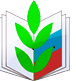 Публичный отчетКраснотуранскоготерриториального (районного) комитета  Профсоюза работников народного образования и науки РФ2016 год   Цели, задачи и принципы деятельности Краснотуранской районной профсоюзной организации базируются на действующем законодательстве, соответствуют основным требованиям Устава Профсоюза работников народного образования и науки РФ, Положению об районной организации Профсоюза работников народного образования и науки РФ. Профсоюзы-  единственная общественная организация, объединяющая коллективы работников образования, которая не на словах, а на деле отстаиваетинтересы наших работников, защищает их права и законные интересы.I. Общая характеристика организации. Состояние профсоюзного членства.  В системе общего образования Краснотуранского района действуют 27 образовательных учреждений, в том числе: 14 школ: 9 средних, 4 основных, 1 начальная (4 начальных малокомплектных школ являются филиалами), 2 учреждения дополнительного образования и 11 дошкольных образовательных учреждений.В 13 общеобразовательных школах, 11 дошкольных образовательных учреждениях, 1 учреждении дополнительного образования и отделе образования имеются ППО. Нет профсоюзных организаций в МБОУ Лебяженской СОШ и  Краснотуранской детско-юношеской спортивной школе.      Из 26 первичных профсоюзных организаций 12 малочисленных организаций, где численность составляет от 4 до 10 человек; 8 организаций, где членство составляет от 50% и более и в 6 организациях членство составляет от30% до 50%.  В 2016 году районный профсоюзный проводил целенаправленную работу по мотивации профсоюзного членства, созданию профсоюзных организаций в образовательных учреждениях. В результате проведенной работы в профсоюз вступило 83 человека, созданы 4 ППО в Кортузской СОШ, Восточенском и Саянском детских садах и в отделе образования.    В 26 образовательных учреждениях 777 работающих, из них 280 членов профсоюзов, что составляет 36% от общего числа работающих - это меньше краевого уровня.   Необходимо создавать мотивационную среду в образовательных организациях нашего района, председателям ППО направить свою деятельность по привлечению работающих в ОУ в члены Профсоюза. Добиться, чтобы все ОУ района имели ППО. На заседании профсоюзного комитета заслушать председателей о работе по мотивации в первичных организациях Профсоюза.II.  Организационное укрепление районной организации Профсоюза.    За отчетный период было проведено: 1 пленум, 1 заседание районного комитета Профсоюза и 4 заседания президиума, 2 совещания с председателями первичных организаций Профсоюза ОУ.   На заседаниях   рассматривались следующие вопросы: о повышении правовой грамотности профсоюзного актива, о работе ППО по созданию условий мотивационной среды профсоюзного членства; о выставлении информации первичных профсоюзных организаций на сайтах ОУ;   В трех ППО проведены отчетно-выборные собрания, в связи с уходом председателей в декретный отпуск.   Для оценки социального состояния образовательных организаций заполнялись социальные паспорта ОУ. Не все председатели отнеслись серьезно к данной работе. Только в 18 ОУ заполнен социальный паспорт.   В работе районного комитета Профсоюза необходимо уделять должное внимание укреплению кадрового потенциала, обучению профсоюзного актива.Ежегодно Краснотуранская районная организация выступает в качествесоучредителя районного конкурса «Воспитатель года» и «Учитель года». В 2016 году музыкальный руководитель Краснотуранского детского сада № 1 «Березка» Е.Ю. Данилова стала лауриатом краевого конкурса «Воспитатель года». Профсоюзный комитет премировал Елену Юрьевну так, как она председатель профсоюзной организации детского сада, занимает активную жизненную позицию.III.  Правозащитная деятельность и охрана труда.        Социальное партнёрство.   В рамках общепрофсоюзной тематической проверки   районный комитет Профсоюза провел плановую тематическую проверку «Соблюдение трудового законодательства при заключении и изменении трудовых договоров с работниками образовательных организаций».    Проверка проводилась совместно со специалистами отдела образования. В состав комиссии входили: главный экономист отдела образования, внештатный правовой инспектор труда, председатель районной организации Профсоюза, специалист отдела образования по кадрам, инженер отдела образования по ОТ и ТБ.  Было проверено 4 общеобразовательные школы.В ходе проверки были выявлены следующие нарушения:  - В положении о системе оплаты труда работников отсутствует приложение по стимулирующим выплатам с изменениями в соответствии с приказом Министерства образования от 15.12.2009г № 988 (ред. от 21.05.2015г.).- Трудовой договор с работником заключается каждый год, вместо того, чтобы заключать дополнительное соглашение.- Используются трудовые договора старого образца. Если заключен трудовой договор нового образца, то не указана дата, когда работник поступил на работу фактически.- В трудовые договора не вносят ИНН работника.- В трудовых книжках наименования образовательных учреждений записывают в сокращенном виде.Ряд замечаний было устранено в ходе проверки. Такие проверки запланированы и на 2017 год.     Председатель районной организации Профсоюза работников образования встречалась с коллективами образовательных организаций (Кортузкая, Салбинская СОШ; Краснотуранская НОШ, Краснотуранский детский сад №1 «Березка») по вопросам изменения штатного расписания и минимальной заработной платы. Было организовано совместное совещание с председателями и руководителями ОУ по правовым вопросам и охране труда. Проведено это совещание техническим инспектором труда и правовым инспектором краевого комитета. Большую практическую помощь по правовым вопросам и охране труда оказали Петрухина Т.О. и Кирилах Т.А.    Были организованы консультации по разработке коллективных договоров (Саянский, Восточенсий детские сады, Краснотурансая, Новосыдинсая СОШ).                   В 2016 году заключено 8 коллективных договоров. Во всех образовательных организациях, где есть ППО заключены коллективные договора. В 2016 году продолжает действовать двустороннее соглашение между Администрацией  Краснотуранского района и Краснотуранской  территориальной (районной) организацией Профсоюза работников народного образования и науки РФ. В нём сохранены важные социальные льготы и гарантии, связанные с вопросами аттестации педагогических кадров, правовым статусом и защитой работников, избранных в состав профсоюзных органов.   Председатель районной организации входит в состав трехсторонней комиссии по регулированию социально-трудовых отношений, районной аттестационной комиссии руководителей, принимает участие в совещаниях руководителей образовательных учреждений, аппаратных при отделе образования.     Одно из приоритетных направлений деятельности профсоюзной организации – защита прав членов профсоюза на охрану труда и здоровья. В   2016 оду в 3-х образовательных организациях проведена специальная оценка условий труда. На проведение специальной оценки условий труда потрачено 61ыс. рублей.      Краевым техническим инспектором труда были проверены документы по охране труда в 3-х Краснотуранских детских садах и Краснотуранской НОШ. В ходе проверки были выявлены типичные недостатки:1. В образовательных организациях не систематизирована номенклатура дел по охране труда.2. В протоколах заседаний профсоюзных комитетов не фиксируется экспертные заключения на инструкции по охране труда, другие локальные акты по охране труда.3. Не ведется учет выдачи средств индивидуальной защиты, смывающих и обезвреживающих средств в Личных карточках выдачи СИЗ, смывающих и обезвреживающих средств. Отсутствуют сертификаты на выдаваемые средства индивидуальной защиты, смывающие и обезвреживающие средства.  Поэтому районному комитету Профсоюза и председателям ППО   необходимо устранить эти недостатки в своей деятельности.В каждом ОУ есть уполномоченные (доверенные) лица по охране труда, которые должны с профсоюзным комитетом обеспечивать условия и безопасность труда в образовательных организациях.     Работа районной организации Профсоюза направлена на пропаганду здорового образа жизни, включает в себя организацию и проведение спортивных мероприятий. Ежегодно в сентябре проводится туристический слёт на базе оздоровительного лагеря «Олимп».      Одним из важных вопросов, который находится на постоянном контроле -   оплата труда работников образования. Средняя заработная плата педагогов нашего района в 2016 году составила 33130 рублей, а у воспитателей – 24465 рублей. Средняя заработная плата педагогов по сравнению с 2015 годом практически не изменилась, а воспитателей увеличилась на 2,3%.IV.   Работа с молодыми педагогами.    Одним из направлений работы районного профсоюзного комитета – работа с молодыми педагогами.  В нашем районе создана муниципальная ассоциация молодых педагогов и работа ведется через данное объединение.В г. Минусинске состоялся наборочный этап Молодежных профессиональныхпедагогических игр, в котором участвовали 4 молодых педагога. По итогам этого этапа для участия в турнире от нашего района была приглашена Хало С. А., учитель МБОУ «Галактионовская ООШ».Молодые учителя участвовали в муниципальном конкурсе проектов «Территория 2020». Проекты пяти учителей получили гранды. Два педагога нашего района из Галактионовской ООШ приняли участие в работе Школы молодого педагога в Абанском районе на озере Пионерское.  Педагог из Беллыкской СОШ участвовала в работе правовой школы.    Каждый год проводится конкурс молодых педагогов, районный профсоюзный комитет оказывает не только спонсорскую помощь, но и принимает участие  в проведении  конкурса. Но активность молодых педагогов снижается, в этом году заявки на этот конкурс не поступили.      В отделе образования состоялся круглый стол для молодых учителей. Участниками круглого стола стали молодые учителя Восточенской, Краснотуранской, Белоярской, Галактионовской  школ.  Тема заседания круглого стола «Закон «Об образовании в Российской Федерации». Правовой статус педагогического работника». Цель этого мероприятия: познакомить молодых учителей с перечнем прав, обязанностей и социальных гарантий  педагогических   работников. Необходимо активизировать работу с молодыми педагогами, содействовать созданию муниципального Совета молодых педагогов.V. Финансовое обеспечение деятельности профсоюза.Ключевой целью финансовой политики Краснотуранского районного комитета Профсоюза в 2016 году являлось повышение эффективности использования средств на обеспечение деятельности Профсоюза по удовлетворению социально-экономических и профессиональных интересов членов  Профсоюза, предоставление им различных социальных услуг и расширение форм поддержки. На протяжении отчётного периода осуществлялся контроль полноты сбора членских профсоюзных взносов, порядка их перечисления на банковский счёт районной организации Профсоюза. За 2016 год на текущий счёт районного комитета поступило 610,4 тыс. рублей. В краевой комитет Профсоюза перечислено 153 тысяч рублей.Расходование финансовых средств осуществлялось на цели, связанные суставной деятельностью Профсоюза и в соответствии со сметой. В 2016 году деньги расходовались на: культурно-массовую работу(8 %), спортивно-оздоровительную работу (5%), информационнуюработу (4 %), обучение профактива (2,3 %), материальную помощь (8,7 %);премирование (1%), оплату за услуги банка (19079,55 рублей – 3,1 %).VI.   Информационная работа.     С целью совершенствования организационно-уставной деятельности иинформационной работы районный комитет профсоюза работает надповышением уровня информационно-аналитической деятельностипрофсоюзных организаций, внедрением современных информационных икомпьютерных технологий в практику работы, осуществляетсистематическую рассылку методических рекомендаций по основным направлениям профсоюзной деятельности в помощь профактиву.Было принято решение о создании страничек профсоюзной организации на сайтах образовательных организаций и только 11 ППО имеют такие странички на сайтах. И не во всех ППО есть профсоюзные уголки и только 9 председателей подписались на газету «Мой профсоюз» и трое получают «Солидарность».    Одним из направлений Программы развития деятельности Профсоюза является совершенствование информационной деятельности и в связи с «годом профсоюзного PR- движения» разработать муниципальный план мероприятий, направленный на совершенствование информационной работы.